Subsidieaanvraag: Herbruikbare luiers 2024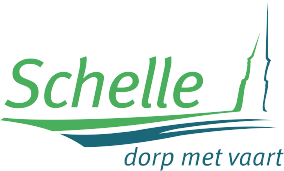 Ondergetekende (naam en voornaam):  	(moeder, vader of wettelijke voogd)woonachtig te (straat en nr.):    	postcode en gemeente:	 	telefoonnummer:	 	e-mailadres:    	rekeningnummer:  	Gegevens kind:naam en voornaam kind:  	woonachtig te:  	Geboortedatum:  	Bij te voegen:Indien de premie voor de geboorte van het kind wordt aangevraagd: attest van de huisarts.Originele factuur op naam van de aanvrager(s) met vermelding van de factuurprijs, aankoopdatum, factuurnummer en getekend “voor voldaan” of een origineel aankoopbewijs met het bewijs van betaling.Geboorteakte van het kind.Kopie van het identiteitsbewijs van de aanvrager.Voorwaarden:Ondergetekende verklaart dat bovenstaand formulier naar waarheid is ingevuld endat aan de voorwaarden van het gemeenteraadsbesluit van 23 december 2020 aangaande het gemeentelijke subsidiereglement herbruikbare luiers is voldaan.Ingediend te Schelle op (datum):	/	/2024Handtekening aanvrager: